…….… - ….…… akademik yılı Güz / Bahar dönemi Yarıyıl / Yıl sonu sınav sorularının  teksirini yaptırıp bütün sınav kâğıtlarını ve bozulan kâğıtları, kırpıntılarıyla birlikte sayarak teslim aldım. Her türlü sorumluluk bana aittir. Teksir görevlisinin hiçbir sorumluluğu yoktur.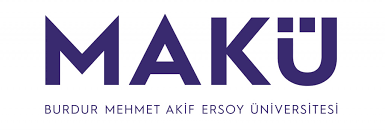 T.C.BURDUR MEHMET AKİF ERSOY ÜNİVERSİTESİMÜHENDİSLİK MİMARLIK FAKÜLTESİ DEKANLIĞISINAV KÂĞIDI TEKSİR TUTANAĞISINAV KÂĞIDI TEKSİR TUTANAĞISIRA NOÖĞRETİM ELEMANININ ADI VE SOYADIDERSİN ADISINAV TARİHİBASKI ADEDİİMZAA4 SAYISI12345678910111213141516171819202122232425